Чтобы летние каникулы прошли без происшествий  24  мая 2021  года школьным инспектором  Кобелдесовой С.Т. и социальным педагогом  Бейсекеевой З.Р.  с учащимися 7-9 классов  была проведена беседа по профилактике правонарушений. На данной беседе  озвучины административные и уголовные статьи Республики Казахстан, нормы поведения  в общественных местах. 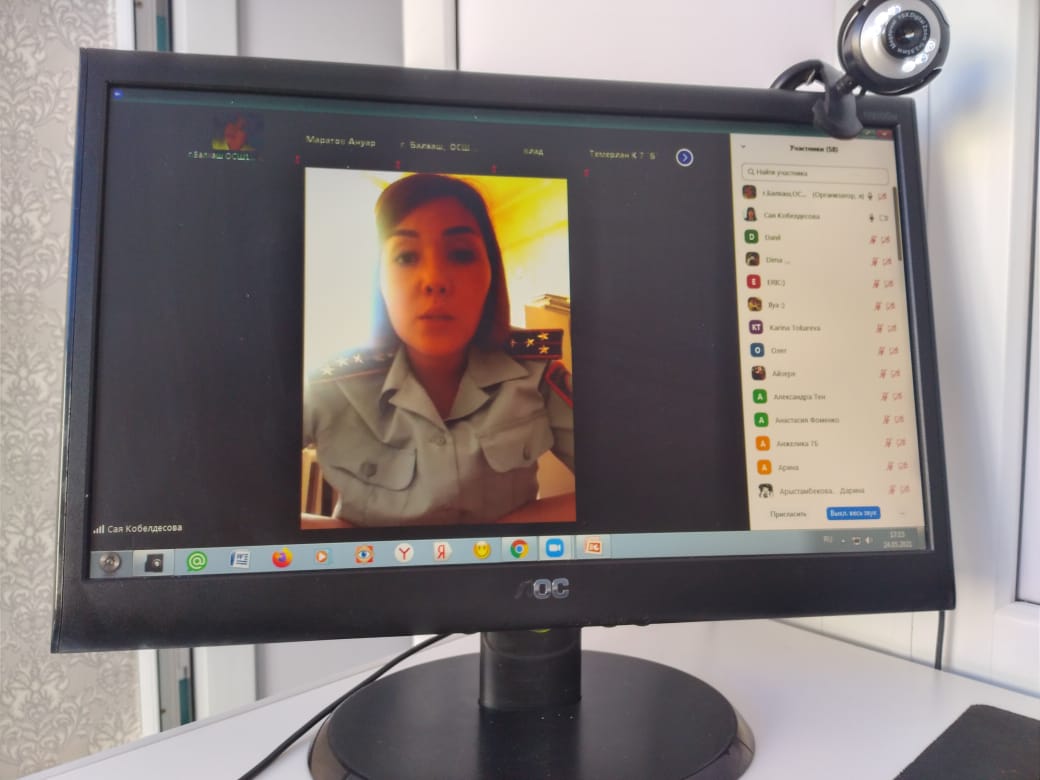 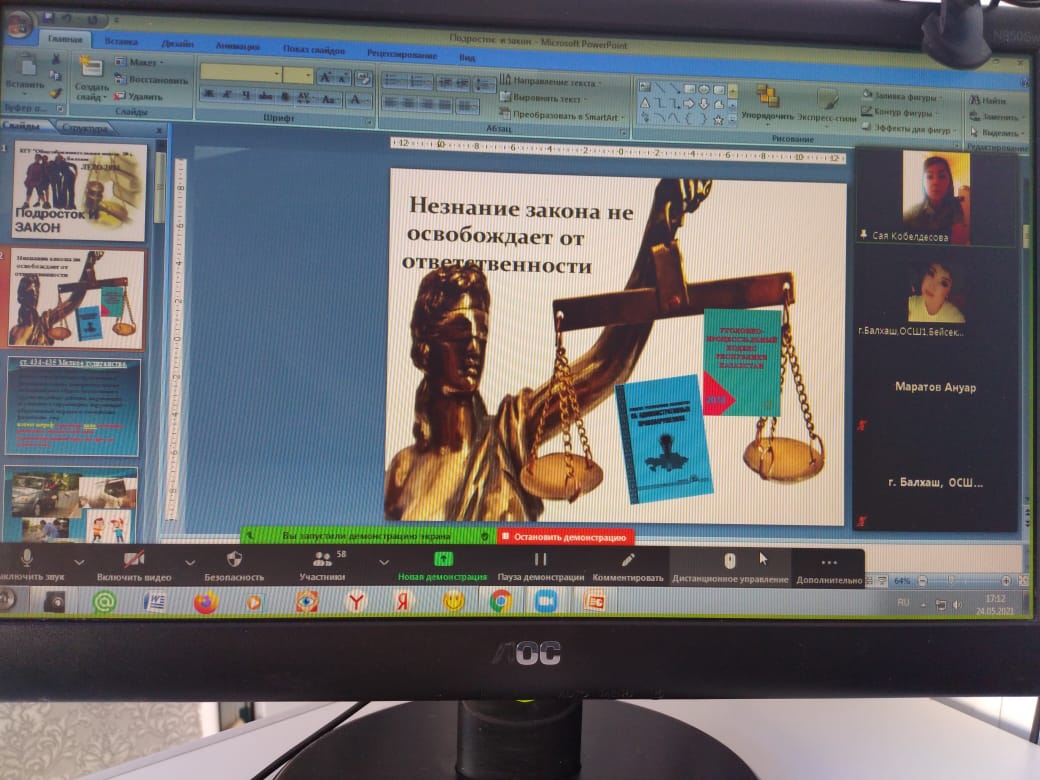 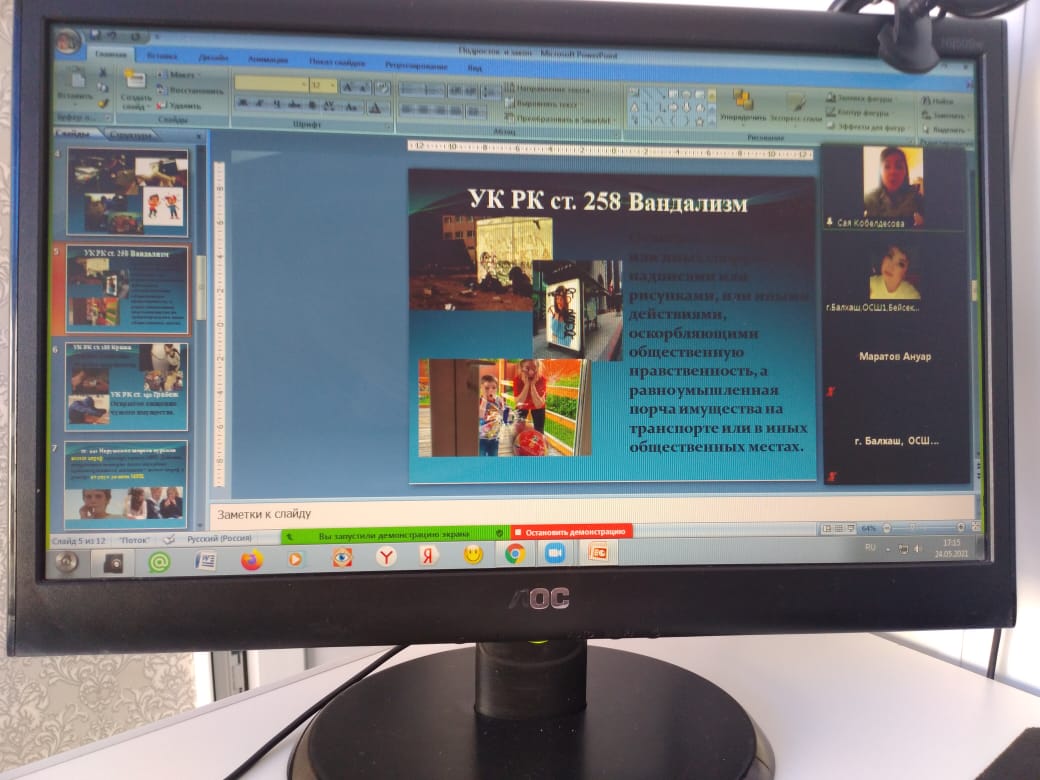 